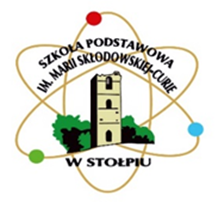  PROCEDURA POSTĘPOWANIA NA WYPADEK UCZNIA BĘDĄCEGO OFIARĄ CZYNU KARALNEGO wSZKOLE PODSTAWOWEJ W STOŁPIU 
IM. MARII SKŁODOWSKIEJ-CURIE 
z oddziałami przedszkolnymi



Stołpie 2019Procedura postępowania na wypadek ucznia będącego ofiarą czynu karalnego  PRZYPADEK UCZNIA BĘDĄCEGO OFIARĄ CZYNU KARALNEGO PRZYPADEK UCZNIA BĘDĄCEGO OFIARĄ CZYNU KARALNEGO Cel Zapewnienie bezpieczeństwa fizycznego w szkole na wypadek zidentyfikowania w szkole ucznia będącego ofiarą czynu karalnego ucznia oraz udzielenie pomocy uczniowi - ofierze czynu karalnego. Zapewnienie bezpieczeństwa fizycznego w szkole na wypadek zidentyfikowania w szkole ucznia będącego ofiarą czynu karalnego ucznia oraz udzielenie pomocy uczniowi - ofierze czynu karalnego. Osoby odpowiedzialne za zarządzanie Dyrektor lub wicedyrektor szkoły. W przypadku ich nieobecności – osoba przez nich upoważniona. Dyrektor lub wicedyrektor szkoły. W przypadku ich nieobecności – osoba przez nich upoważniona. Podstawy uruchomienia działań Sytuacja, w której uczeń stał się ofiarą czynu karalnego zabronionego przez ustawę o postępowaniu w sprawach nieletnich.  Sytuacja, w której uczeń stał się ofiarą czynu karalnego zabronionego przez ustawę o postępowaniu w sprawach nieletnich.  Sposób działania   Osoba będąca świadkiem, która dostrzegła zagrożenie, winna udzielić ofierze czynu karalnego pierwszej pomocy (przedmedycznej), bądź zapewnić jej udzielenie poprzez wezwanie lekarza, w przypadku kiedy ofiara doznała obrażeń. Następnie świadek powinien powiadomić o sytuacji dyrektora szkoły.   Osoba będąca świadkiem, która dostrzegła zagrożenie, winna udzielić ofierze czynu karalnego pierwszej pomocy (przedmedycznej), bądź zapewnić jej udzielenie poprzez wezwanie lekarza, w przypadku kiedy ofiara doznała obrażeń. Następnie świadek powinien powiadomić o sytuacji dyrektora szkoły.   Obowiązkiem dyrektora szkoły jest niezwłoczne powiadomienie rodziców ucznia - ofiary czynu karalnego.   Następnie dyrektor szkoły winien niezwłocznie wezwać Policję, szczególnie w przypadku, kiedy istnieje konieczność profesjonalnego zabezpieczenia śladów przestępstwa, ustalenia okoliczności i ewentualnych świadków zdarzenia.  W dalszej kolejności ofiara czynu karalnego powinna otrzymać pomoc, wsparcie psychologiczne.  